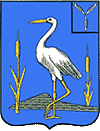 АДМИНИСТРАЦИЯ БОЛЬШЕКАРАЙСКОГО МУНИЦИПАЛЬНОГО ОБРАЗОВАНИЯ РОМАНОВСКОГОМУНИЦИПАЛЬНОГО РАЙОНА САРАТОВСКОЙ ОБЛАСТИРАСПОРЯЖЕНИЕ№ 40-р20 ноября 2023 годас.Большой КарайО введении предельных значимыхнадбавок     к     нормам      расходаавтомобильного топлива             Разрешить с 20 ноября 2023  года по 31 марта 2024 года применение предельных значимых зимних надбавок к нормам расхода автомобильного топлива до 10 процентов, что  составляет 11,66для автомобиля администрации Большекарайского муниципального образования .Обеспечить контроль за экономным расходованием горюче – смазочных материалов  с учетом реальных погодных условий.Глава Большекарайскогомуниципального образования________________Н.В. Соловьева